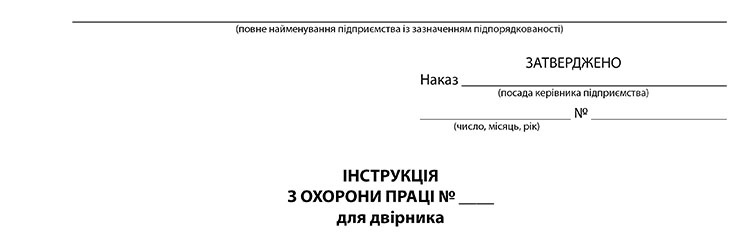 1. Загальні положення1.1. Інструкція розроблена відповідно до Положення про розробку інструкцій з охорони праці, затвердженого наказом Держнаглядохоронпраці від 29.01.1998 № 9, Типового положення про порядок проведення навчання і перевірки знань з питань охорони праці, затвердженого наказом Держнаглядохоронпраці від 26.01.2005 № 15*. Дія інструкції поширюється на всі підрозділи Підприємства.* Наведено примірну інструкцію. За потреби адаптуйте її до умов вашого підприємства.1.2. Двірник проходить інструктаж за цією інструкцією перед початком роботи (первинний інструктаж), а потім через кожні шість місяців (повторний інструктаж). Результати інструктажу заносять до Журналу реєстрації інструктажів із питань охорони праці на робочому місці. У журналі після проходження інструктажу має бути підпис особи, яка проводить інструктаж, та двірника.1.3. За невиконання положень цієї інструкції двірник несе відповідальність згідно з законодавством.1.4. Не допускають до роботи двірником осіб, молодших 18 років. Працювати двірником може особа, яка пройшла медичний огляд, вступний інструктаж із охорони праці, інструктаж із питань охорони праці на робочому місці та інструктаж із питань пожежної безпеки.1.5. Двірник зобов’язаний:виконувати правила внутрішнього трудового розпорядку;знати телефони для виклику пожежної частини (101), поліції (102), швидкої допомоги (103);знати територію Підприємства та всі об’єкти, які на ній розташовані;знати розташування пожежних гідрантів;вміти надавати першу допомогу потерпілим від нещасних випадків;вміти користуватися первинними засобами пожежогасіння;виконувати тільки ту роботу, яка доручена йому керівником та з якої він пройшов інструктаж;не виконувати вказівок, які суперечать правилам охорони праці та пожежної безпеки;пам’ятати про особисту відповідальність за додержання правил охорони праці, пожежної безпеки;використовувати за призначенням спецодяг та засоби індивідуального захисту.1.6. Основні небезпечні та шкідливі фактори, які можуть діяти на двірника:незадовільні метеорологічні умови;рухомий автотранспорт, машини, механізми;підвищена запиленість та загазованість повітря робочої зони;обірвані електричні дроти;гострі краї, задирки і шорсткість на поверхнях інструментів для прибирання та обладнання;токсична та подразнювальна дія на органи дихання, шкіру та слизові оболонки хімічних речовин, які використовують для дезінфікування об’єктів на території Підприємства.1.7. Двірника забезпечують спецодягом згідно з нормами законодавства.1.8. Двірник зобов’язаний дбати про особисту безпеку і здоров’я, а також особисту безпеку і здоров’я довколишніх, коли виконує будь-які роботи чи перебуває на території Підприємства.2. Вимоги безпеки перед початком роботи2.1. Надягти спецодяг, приготувати інвентар для роботи (мітли, совки тощо).2.2. Взутися. Заборонено працювати в легкому взутті (босоніжках, сандалетах, тапочках).2.3. Оглянути поливальні крани і шланги.2.4. Перевірити стан каналізаційних люків (вони мають бути зачинені або обнесені огорожею висотою 0,8 м).3. Вимоги безпеки під час роботи3.1. Працювати у спецодязі.3.2. Підтримувати територію Підприємства у чистоті.3.3. Перед прибиранням у літній час змочити територію водою, щоб запобігти куряві.3.4. Люки, ями і траншеї, які роблять для технічних потреб, мають бути огороджені, а проходи і проїзди біля них завжди чистими.3.5. Якщо виявили будь-яке порушення, що заважає нормальному руху транспорту або пересуванню людей територією Підприємства, потрібно негайно повідомити керівництву Підприємства про це та виставити знаки безпеки.3.6. Користуватися тільки справною технікою та інвентарем, розсувною драбиною, ношами, візком, тачкою та іншими пристроями.3.7. Територію біля обладнання, що працює, прибирати тільки за наявності огорожі довкола небезпечних зон.3.8. Під час перевезення сміття візком не допускати, щоб воно розсипалося на території Підприємства.3.9. У літній час під час поливання території водою (щоб не піднімалася курява), а також під час прибирання території після дощу взувати гумові чоботи або калоші та надягати гумові рукавички.3.10. Під час прочищення і ремонту водостоків (канав) для відведення атмосферних вод узувати гумові чоботи з теплими онучами або шкарпетками.3.11. У зимовий період під час очищення території від снігу при посипанні її від обледеніння піском бути уважним, щоб не посковзнутися.3.12. Заборонено посипати обледенілу територію сіллю.3.13. У зимовий період дахи будівель мають регулярно очищувати від снігу (за винятком дахів із м’якою покрівлею та при нульовому нахилі), а карнизи — від обледеніння.3.14. Перед скиданням снігу з даху та очищенням карнизів від обледеніння і бурульок потрібно перевірити, чи огороджена небезпечна зона біля будівлі та чи є черговий, який буде попереджувати перехожих про небезпеку. Під час роботи на даху двірник має бути у взутті на неслизькій підошві, користуватися запобіжним поясом. Двірник має пройти інструктаж із безпечного виконання робіт.3.15. Лопати, що застосовують для скидання снігу з дахів, мають бути з мотузковими петлями, які надягають на руку, щоб запобігати падінню лопат униз.3.16. Гарячу воду переносити у відрах, закритих кришками.3.17. Під час миття вікон із вулиці не ставати на підвіконня, а користуватися для цього спеціальним приладдям.3.18. Якщо потрібно скористатися драбиною, двірник має дотримуватися інструкції з охорони праці під час використання приставних драбин, що діє на Підприємстві. Драбина має бути справною та з маркуванням про проходження перевірки. Заборонено підійматися на висоту понад 1,3 м.3.19. Відходи виробництва і сміття потрібно регулярно вивозити з території Підприємства на полігони захоронення або знешкоджувати. Якщо на території Підприємства тимчасово зберігають сміття і відходи виробництва, а також напівфабрикати і сировину, необхідно стежити за тим, щоб були вжиті заходи для запобігання забрудненню ними грунту, води і повітря. Сміттєві збірники з негорючих матеріалів мають бути обладнані кришками, що щільно закриваються. Сміттєві збірники необхідно щодня очищати і періодично дезінфікувати.3.20. Недовго зберігати відходи виробництва на території Підприємства дозволено тільки у спеціально відведених місцях, огороджених і віддалених від виробничих та допоміжних будівель і споруд та місць відпочинку.3.21. Майданчики для відходів, вигрібні ями місцевої каналізації та інше потрібно систематично очищувати, дезінфікувати.3.22. Під час використання мийних, дезінфекційних засобів:надягати засоби індивідуального захисту (гумові рукавички та чоботи, фартух, якщо є потреба, респіратор);вживати заходів, щоб мийні та дезінфекційні засоби не потрапляли на шкіру, в очі, рот або ніс; не вдихати їхні пари;виконувати вказівки розробника мийних, дезінфекційних засобів (нанесені на упаковці). Не користуватися невідомими мийними і дезінфекційними засобами;не ставити мийні і дезінфекційні засоби поруч із продуктами, питною водою;не їсти та не пити.3.23. Заборонено:прибирати під обладнанням, що працює, підвішеним вантажем або поблизу механізмів, які рухаються;зупиняти або запускати обладнання, а також протирати обладнання, коли те працює;використовувати для миття віконних рам бензин, гас, ацетон, скипидар та інші легкозаймисті і горючі рідини;залишати у проходах, проїздах, дверних прорізах мітли, швабри та інші предмети;заходити та засовувати руки за огорожу обладнання — і того, що працює, і вимкненого;збирати в один ящик ганчірки, відходи деревини, папір та промаслене ганчір’я. Для кожного виду відходів має бути окремий ящик.збирати сміття у дерев’яні ящики;палити сміття на території Підприємства;їсти під час роботи. Це можна робити в обідню перерву в кімнаті для прийому їжі Підприємства.4. Вимоги безпеки після закінчення роботи4.1. Робочий інвентар прибрати у відведені місця.4.2. Зняти спецодяг і засоби захисту, покласти їх до шафи. Якщо забруднили засоби захисту, промити їх водою.4.3. Вимити теплою водою з милом руки та обличчя. Якщо є можливість, прийняти душ.4.4. Доповісти керівнику робіт про всі недоліки, виявлені під час роботи.5. Вимоги безпеки в аварійних ситуаціях5.1. Аварійна ситуація може статися у разі:травмування машинами та механізмами, що рухаються на території Підприємства;ураження електричним струмом;поранення інструментом;падіння з висоти;пожежі;падіння у відчинені люки.5.2. Якщо значно погіршилися метеорологічні умови (сильний вітер, дощ, град, сніг тощо), припинити роботу на відкритому повітрі.5.3. Якщо виникла ситуація, що може призвести до аварії або нещасного випадку, припинити роботу, огородити небезпечну зону і не допускати до неї сторонніх осіб; повідомити про інцидент керівнику робіт.5.4. Якщо є потерпілі, надати їм першу допомогу; за потреби викликати швидку.5.5. Якщо виникли ознаки пожежної небезпеки, необхідно:сповістити керівника робіт;викликати пожежників за телефоном «101», вказати адресу Підприємства, своє прізвище;вжити заходів для гасіння осередку загорання.5.6. Виконувати усі вказівки керівника робіт із ліквідування небезпеки.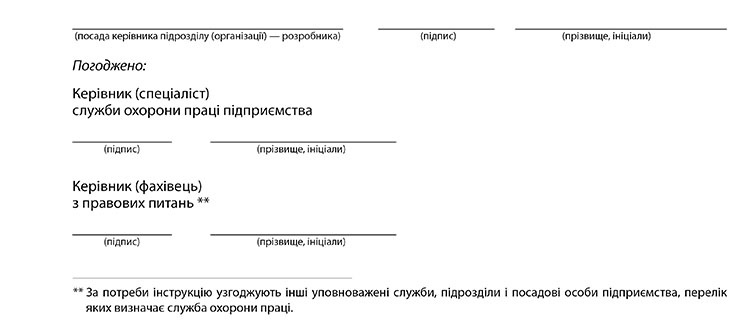 